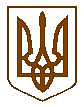 УКРАЇНАКОМИШУВАСЬКА СЕЛИЩНА РАДАОРІХІВСЬКОГО РАЙОНУ ЗАПОРІЗЬКОЇ  ОБЛАСТІДВАДЦЯТЬ ЧЕТВЕРТА СЕСІЯВОСЬМОГО СКЛИКАННЯРІШЕННЯПро  визначення виконавця підрядних робіт  по об’єкту «Реконструкція нежитлової будівлі, нерухоме майно майнового комплексу, за адресою Запорізька область, Оріхівський район, смт Комишуваха, вул. Хмельницького Богдана, буд. 45» Керуючись Законами України «Про місцеве самоврядування в Україні», «Про регулювання містобудівної діяльності», «Про архітектурну діяльність», «Про основи містобудування», «Про інвестиційну діяльність», «Про будівельні норми», «Про публічні  закупівлі», постановою Кабінету Міністрів України  від 1 серпня 2005 р № 668 «Про затвердження Загальних умов укладання договорів підряду в капітальному будівництві», рішенням  селищної ради від 18.04.2017 № 20 «Про затвердження плану соціально-економічного розвитку Комишуваської селищної ради на 2017-2020 роки», враховуючи  рекомендації постіних комісій, з метою реалізації проекту, Комишуваська селищна рада ВИРІШИЛА:1.Визначити виконавця підрядних робіт ПП «ЗЕНІТ ВІБ» (далі- підрядник) по об’єкту «Реконструкція нежитлової будівлі, нерухоме майно майнового комплексу, за адресою Запорізька область, Оріхівський район, смт Комишуваха, вул. Хмельницького Богдана, буд. 45».2. Голові Комишуваської селищної ради відповідно до Цівільного кодексу України  укласти договір підряду з визначеним підрядником   по об’єкту «Реконструкція нежитлової будівлі, нерухоме майно майнового комплексу, за адресою Запорізька область, Оріхівський район, смт Комишуваха, вул. Хмельницького Богдана, буд. 45» у порядку, встановленому Загальними умовами укладення та виконання договорів підряду в капітальному будівництві, затвердженими постановою Кабінету Міністрів України від 1 серпня 2005 року № 668.3. Відділу містобудування, земельних відносин та розвитку інфраструктури селищної ради зареєструвати повідомлення про початок будівельних робіт в департаменті архітектурно-будівельної інспекції обласної державної адміністрації по об’єкту «Реконструкція нежитлової будівлі, нерухоме майно майнового комплексу, за адресою Запорізька область, Оріхівський район, смт Комишуваха, вул. Хмельницького Богдана, буд. 45» та разом з проектно-кошторисною документацією передати його  підряднику.	4. Фінансовому відділу зареєструвати договір  на виконання проектно-кошторисної документації в органах державного казначейства.	5. Тендрному комітету відповідно  абз. 4 та 5 ч. 1 ст. 2 Закону України «Про публічні закупівлі» оприлюднити в електронній системі звіт про укладений договір. 	6.Контроль за виконанням цього рішення покласти на постійну комісію з питань промисловості, підприємництва, транспорту, житлово-комунального господарства та комунальної власності.    Селищний голова                                                                     Ю.В. Карапетян20.03.2018                                                                                    № 28